What is outplacement? 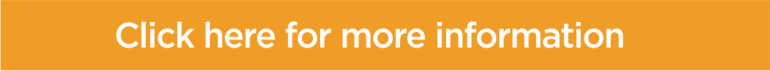 Outplacement services are designed to support you as you find new employment. Whether you’ve arrived at this point through redundancy or changing circumstances, the process will reorient and guide you through the job market. It will also provide you with valuable coaching support and practical career advice including help with resume writing, interview preparation, networking and job targeting.      How can it help me?When you face unemployment, you deal with the uncertainty of having to find a new job and making a dramatic changes. This can sometimes prove overwhelming, isolating and challenging. At MetaPeople, we provides new job seekers with a vital framework that keeps you focused on factors within your control. Without focus, valuable time is lost and confidence diminishes placing unnecessary pressure on your timeframe to secure a new role. This can impact you in following ways:You accepting a job that’s not a good fit for you; You forfeit valuable earning potential;Your career loses traction;You start to create a poor employment history;Your confidence diminishes;The process impacts your lifestyle influencing all future choices and your ability to fund those choices. How does it work?MetaPeople’s outplacement service takes a personalised one-on-approach to providing you with the support and guidance you need to secure a rewarding new role. Customised to your specific needs, you can expect support in the following areas:Honest, practical assessment of your current situation;Self-awareness and a clear understanding of future employment opportunities;Review and guidance on resume updates;Job targeting and capability statement writing;Strategies for networking and communication;Employment market review;Valuable advice on managing recruiters ;Interview preparation and feedback.Why choose MetaPeople?At MetaPeople our focus is entirely on you. Our coaches are highly experienced at working with people dealing with change and uncertainty. As recruiters ourselves, we provide an intimate understanding of the recruitment industry and train businesses on how to hire effectively. We provide tailored programs that support career growth and development and all of this knowledge, skill and experience is utilised to support you in your transition to new role. We’re also highly experienced at helping matured aged workers secure new roles and assisting people who find moving on to a new beginning a challenge. Personalised or workshop?Many outplacement services put you in a workshop with a variety of other people working through a variety of different challenges. While group interaction can be supportive, we believe a personalised and customised one-on-one approach is more time efficient, less confronting, more supportive. What does it cost?For a breakdown of service options please see the MetaPeople outplacement service pricing matrix.  Who will I work with?Your MetaPeople coach is a highly experienced coach in the corporate arena. Often their credentials will include HR management, psychology or career counselling. They understand what drives hiring decisions and know what they look for. They are experienced recruiters tasked to help you to find clarity so that your choices for new employment are well considered.  How long will it take?There are four support packages available that start from initial assistance and continue through to securing your new role. For more information on outplacement services or to take the next step call MetaPeople on 1300 552 563.